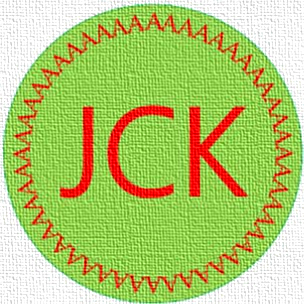 Resources, Environment and LifeThe 14th Japan-China-Korea International Postgraduate Academic Forum(Online Conference)1ST ANNOUNCEMENTSeptember 27 to 28, 2022 University of Tsukuba1-1-1 Tennodai, Tsukuba, Ibaraki 305-8572 JapanForum SynopsisThe Japan-China-Korea International Postgraduate Academic Forum (JCK Forum) was setup in 2008 and is an annual international scientific conference with a special focus on the education of postgraduate students. The forum is mainly for universities in Asian countries. So far, it has been successfully held 13 times with the strong support from universities in the three countries. The forum provides a communication and knowledge exchange platform for students majoring in Natural Resource, Environment Science, and Life Science. The forum is designed to train the participating students to develop their academic presentation skills, and also improve their organizational and communicational abilities. It can promote mutual understanding and international academic exchange among professors and students coming from different countries, universities and institutes. This year, the 14th Forum called as JCK Forum 2022 will be hosted by University of Tsukuba. The session topics of the forum include Agronomy and Biology, Earth Science and Geography, Environment Science and Technology. The Forum will be conducted online.Important DatesAbstract Submission opens: April 5, 2022Abstract Submission deadline: May31, 2022Notification of review results: June 15, 2022Connection Check: Beginning of September (TBD)Online meeting: September 27 to 28, 2022Participants1) All professors and students in the universities and institutes of the three countries, as well as other countries in the world, are welcome as participants of the JCK Forum 2022, subject to registration.Registration feeRegistration is free for all the participants.Forum sizeTo ensure the fluency of the online communication, the total participantsmay not exceed 200 persons.PresentationSpeakers are required to prepare 15 minutes presentation followed by  5 minutes Questions & Answers. All the speakers need to submit an abstract in advance, which will be included in the “Abstracts Collection of    JCK Forum 2022”.The App for this online Forum is Zoom.SessionsOne-page AbstractGeneral requirementsAuthors should submit high quality abstracts in English. It should be able to explain the value of your topic, the purpose of writing, the main points of view, and research methods. It should highlight the creative results or new insights of this paper and retain the basic information of the paper as much as possible. The abstract submitted must be original, unpublished or not submitted to other publishers. All submissions will be blindly reviewed by experts in the field based on originality, importance, quality and clarity.Format requirementsThe abstract should be written in a third-person perspective and preferably use the current tense. The full format is provided in the attachment, including the format guide and the electronic template. The length of the submitted paper should not exceed one page.Submission requirementsThe abstract should be sent to the following email address with the attachment:seimei-ic@un.tsukuba.ac.jp　Only electronic submissions are accepted. Please use the " (*) Abstract of the JCK Forum 2022" as the subject of your email. The character between the parentheses “*” should be replaced by ONE code out of S01 through S12.Chair of the ForumProf. Kazuto Nakada, University of Tsukuba, JapanCo-Chairs of the ForumProf. Chuanping Feng, China University of Geosciences (Beijing), ChinaProf. Renjie Dong, China Agricultural University, ChinaProf. Yong Sik Ok, Korea University, KoreaScientific Committee (in alphabetical order)Chuanping Feng, Professor, China University of Geosciences (Beijing), ChinaDawei Li, Associate Professor, Jilin University, ChinaDonghui Wen, Professor, Peking University, ChinaHaiye Yu, Professor, Jilin University, ChinaIkko Ihara, Professor, Kobe University, Japan Kazuto Nakada, Professor, University of Tsukuba, JapanLyujun Chen, Professor, Tsinghua University, China Nan Chen, Professor, China University of Geosciences (Beijing), ChinaNaoto Shimizu, Professor, Hokkaido University, JapanRenjie Dong, Professor, China Agricultural University, ChinaRongzhi Chen, Professor, University of Chinese Academy of Sciences (UCAS), ChinaSheng Jin, Professor, China University of Geosciences (Beijing)    ,                       China Xianfang Song, Professor, Institute of Geographic Sciences and Natural Resources Research, Chinese Academy of Science, ChinaXiangzhou Yuan, Professor, Korea University, KoreaYingnan Yang, Professor, University of Tsukuba, JapanYong Sik Ok, Professor, Korea University, Korea University, KoreaYu Li, Post-doc, China Agricultural University, ChinaYuansheng Pei, Professor, Beijing Normal University, ChinaYu-You Li, Professor, Tohoku University, JapanYuanxun Zhang, Professor, University of Chinese Academy of Sciences (UCAS), ChinaZhenyao Shen, Professor, University of Chinese Academy of Sciences (UCAS), ChinaOrganizing Committee (in alphabetical order)Bunkei Matsushita, Associate Professor, University of Tsukuba, JapanIwane Suzuki, Professor, University of Tsukuba, JapanKazuto Nakada, Professor, University of Tsukuba, JapanKenji Miura, Professor, University of Tsukuba, JapanMarcos Antonio das Neves, Associate Professor, University of Tsukuba, JapanNatsuko Kinoshita, Assistant Professor, University of Tsukuba, JapanSeung Won Kang, Associate Professor, University of Tsukuba, JapanSosaku Ichikawa, Professor, University of Tsukuba, JapanSumiko Sugaya, Professor, University of Tsukuba, JapanTofael Ahamed, Associate Professor, University of Tsukuba, JapanYingnan Yang, Professor, University of Tsukuba, JapanYoshiaki Tsuda, Associate Professor, University of Tsukuba, JapanZhongfang Lei, Associate Professor, University of Tsukuba, JapanForum SecretariatConference Email: seimei-ic@un.tsukuba.ac.jpKaoru Kaseda, International Coordinator, University of Tsukuba, JapanStudent leaders will be decided later.                Sessions CodeMolecular and Applied BiologyS01Biodiversity, Evolution, and GenomicsS02Ecology and PhysiologyS03Bioresource ProductionS04Biotechnology and BioindustryS05Soil and Water ManagementS06Mountain Science and ForestryS07Geoenvironmental SciencesS08Earth Evolution SciencesS09Pollution Control and MitigationS10Energy/Resource Recovery and ReutilizationS11Environmental Policy, Assessment and EconomicsS12